Ancient World HistoryPlaces we are going 2nd SemesterIndia and China empires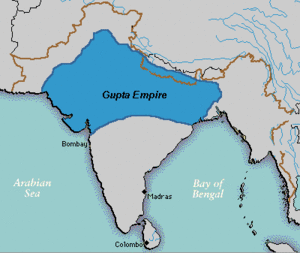 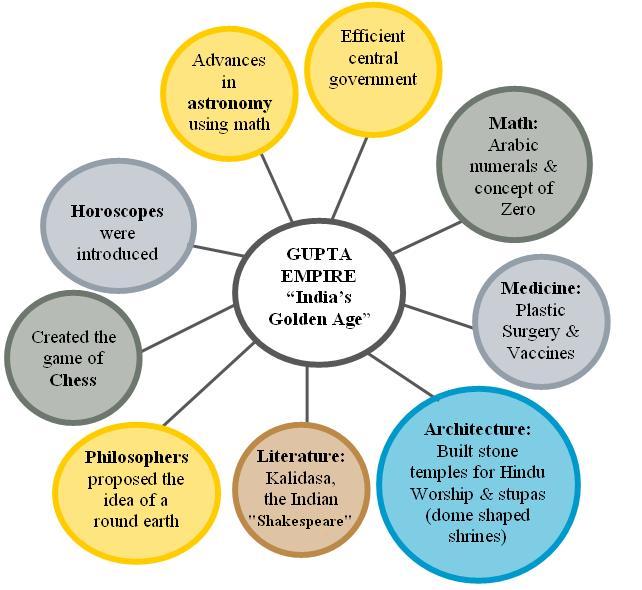 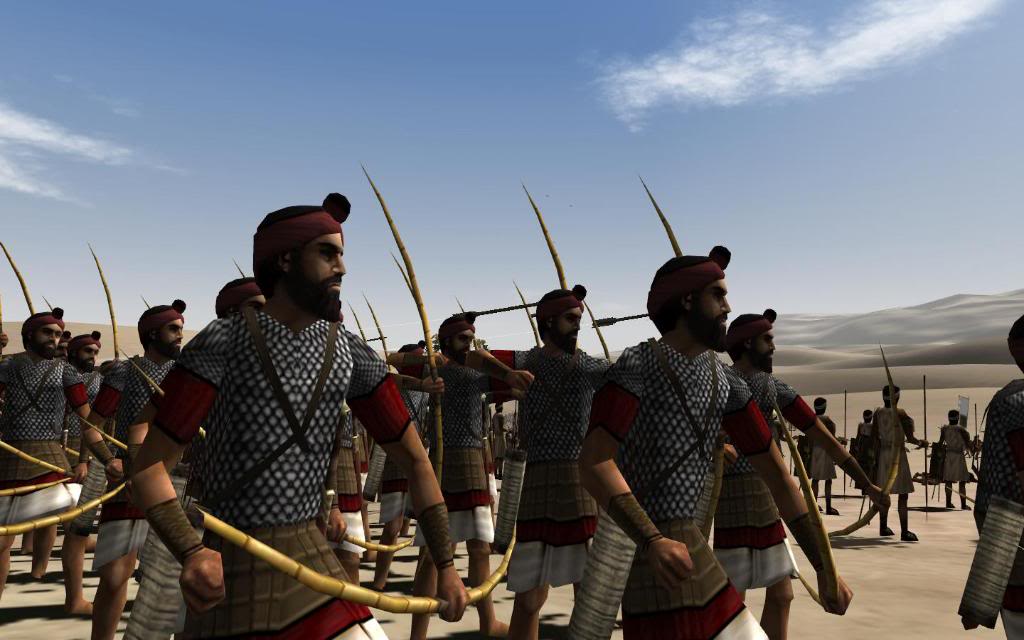 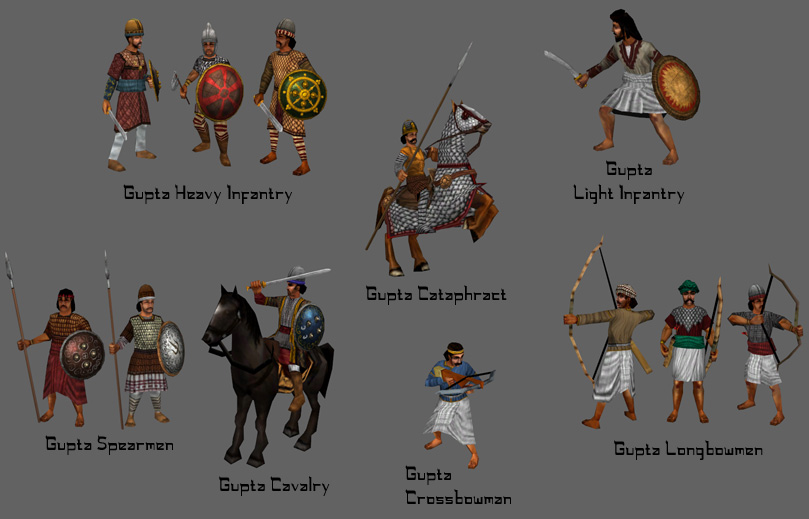 ChinaHan Dynasty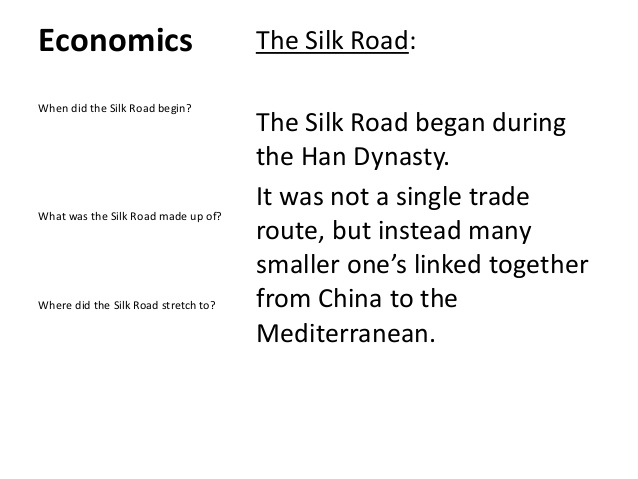 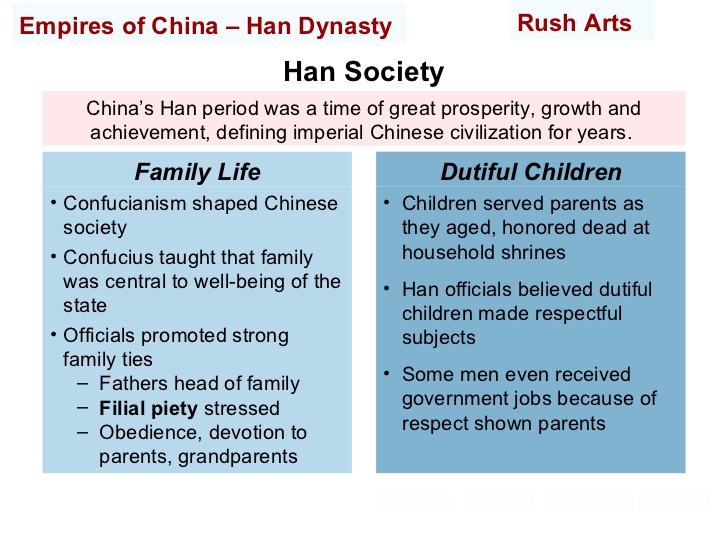 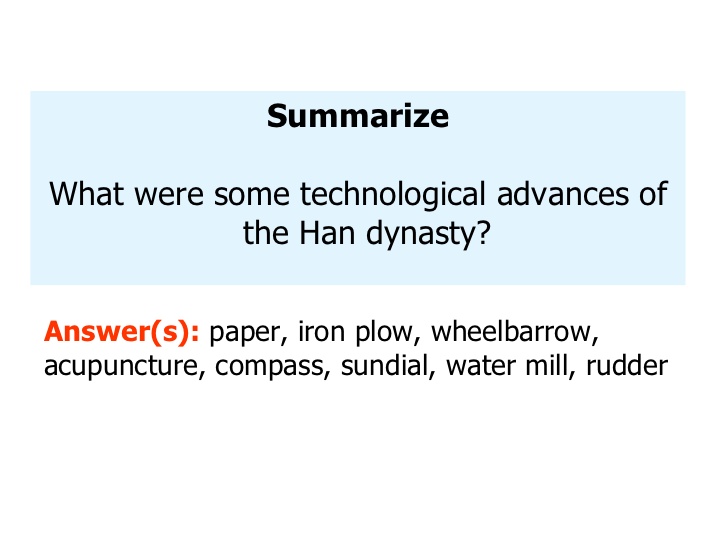 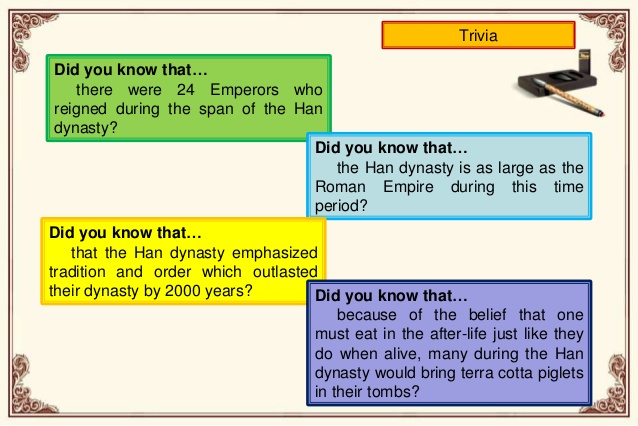 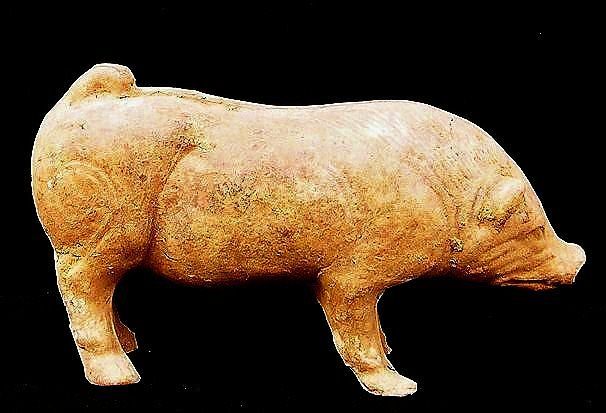 The Muslim World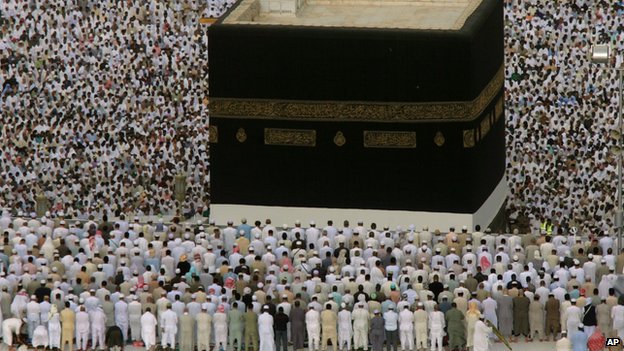 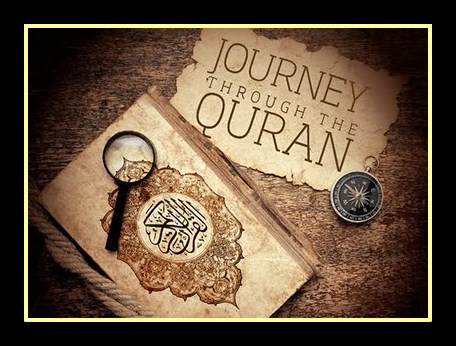 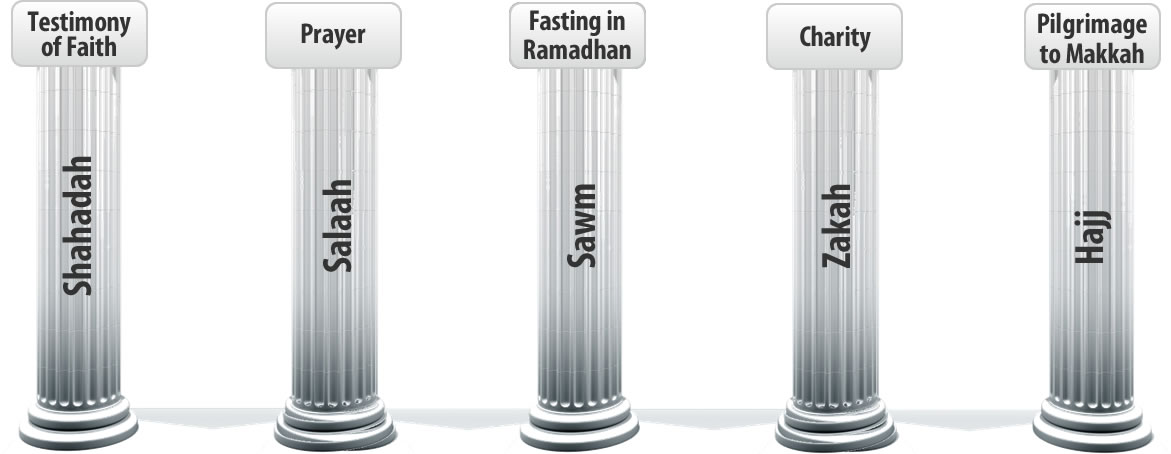 Byzantine Empire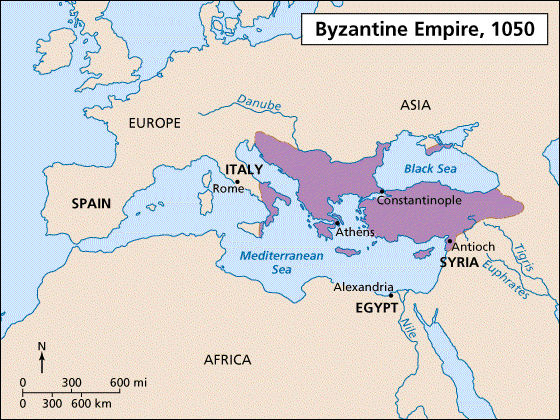 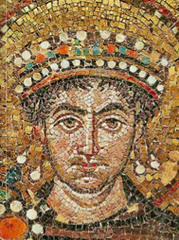 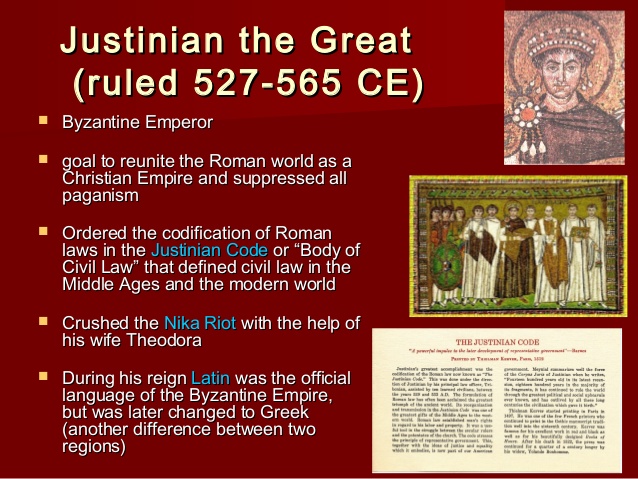 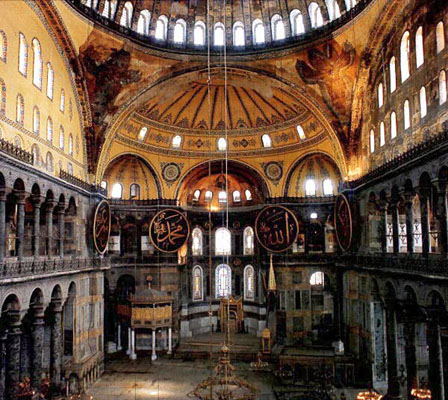 Middle Ages – Charlemagne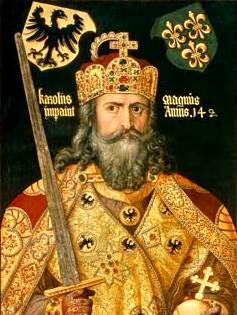 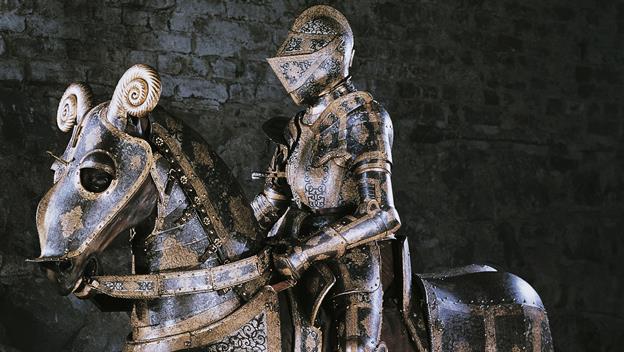 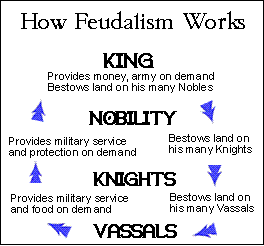 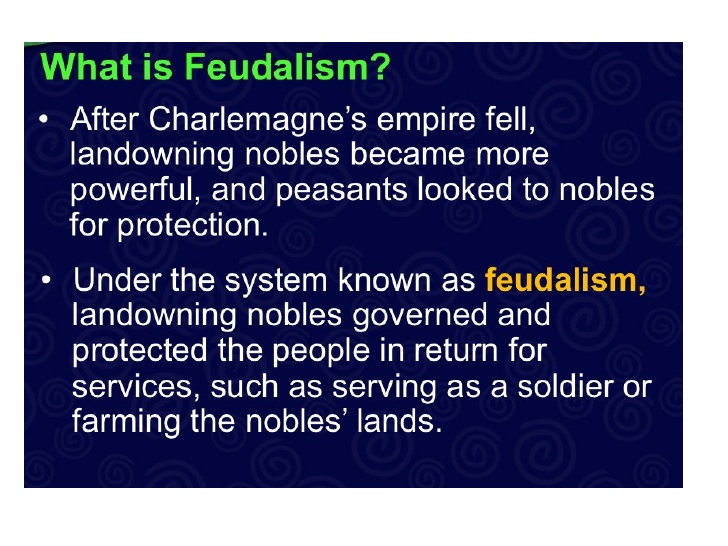 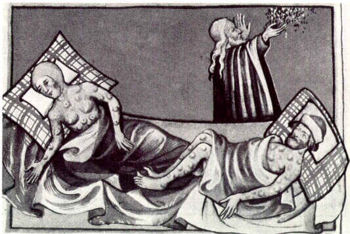 Renaissance and Reformation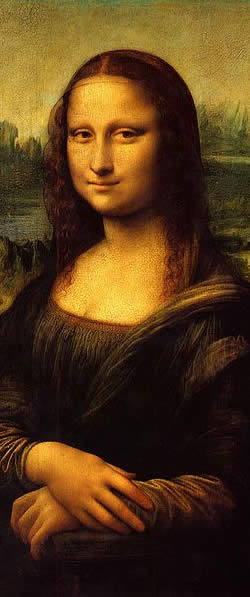 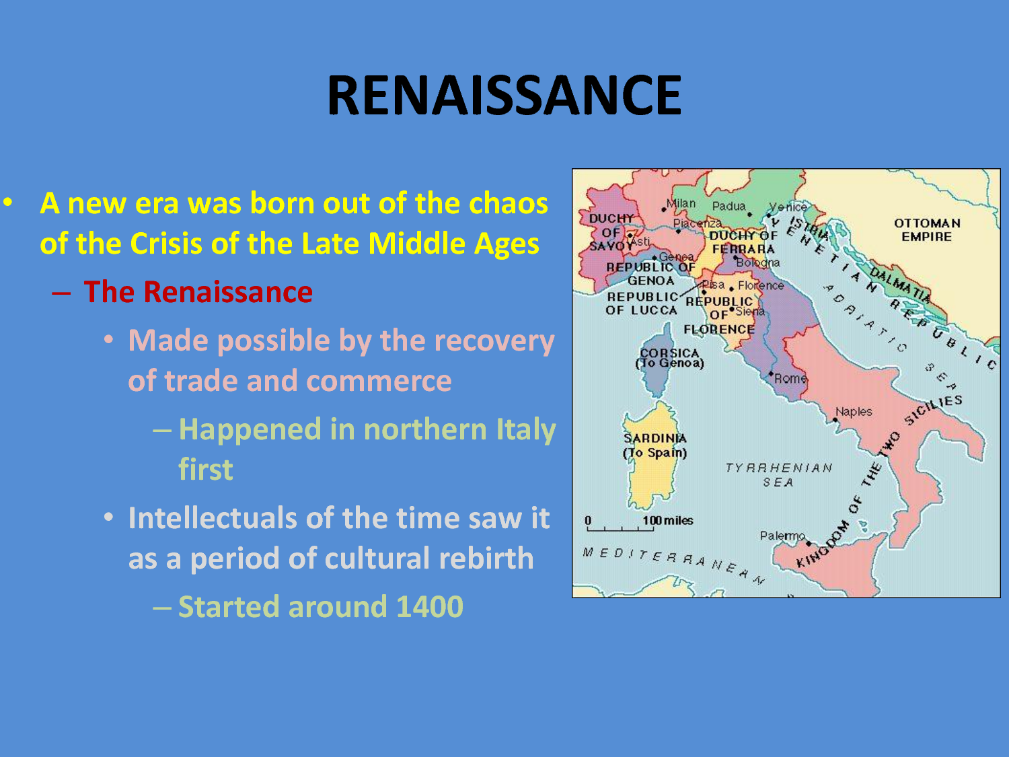 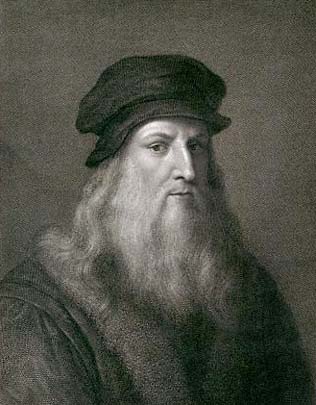 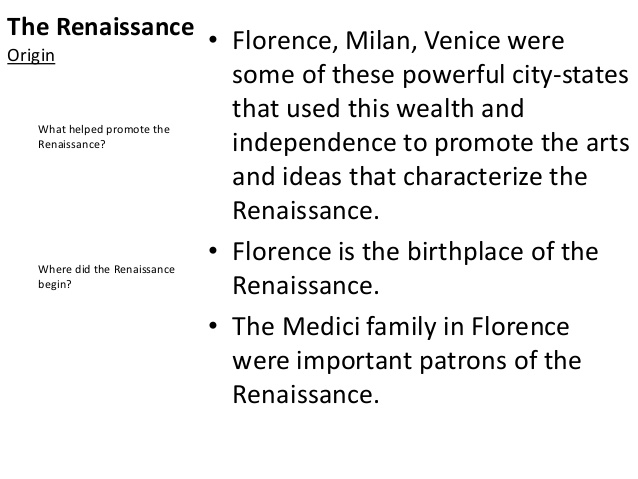 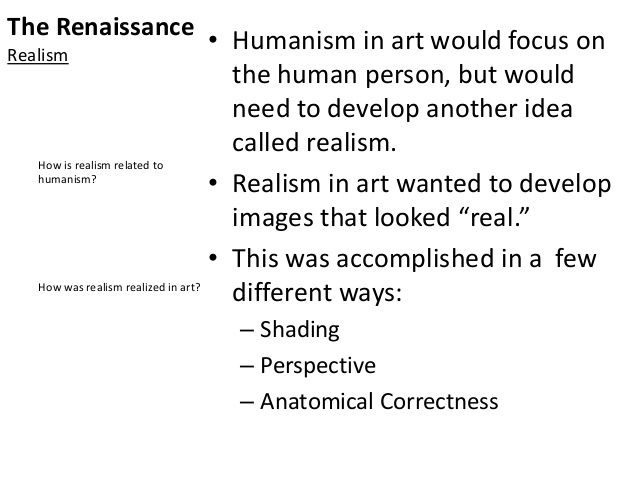 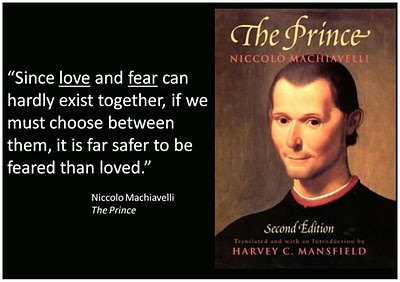 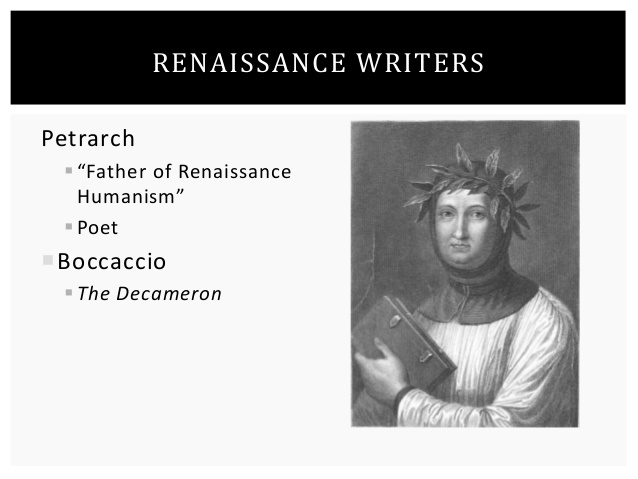 Mongolian Empire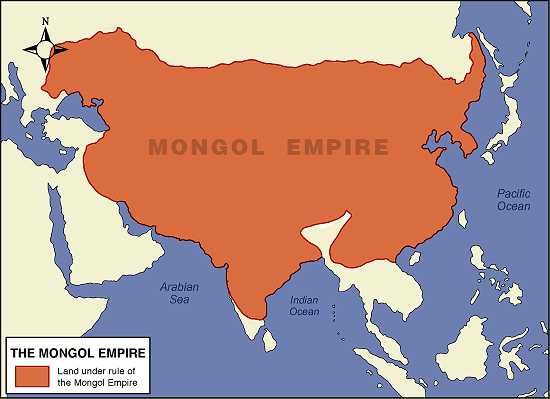 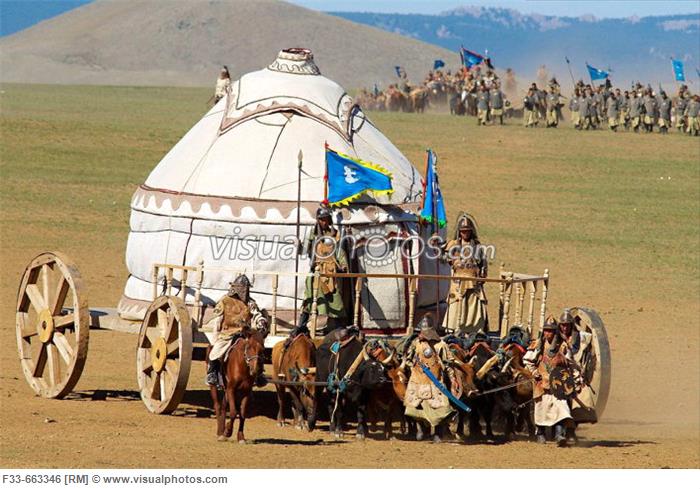 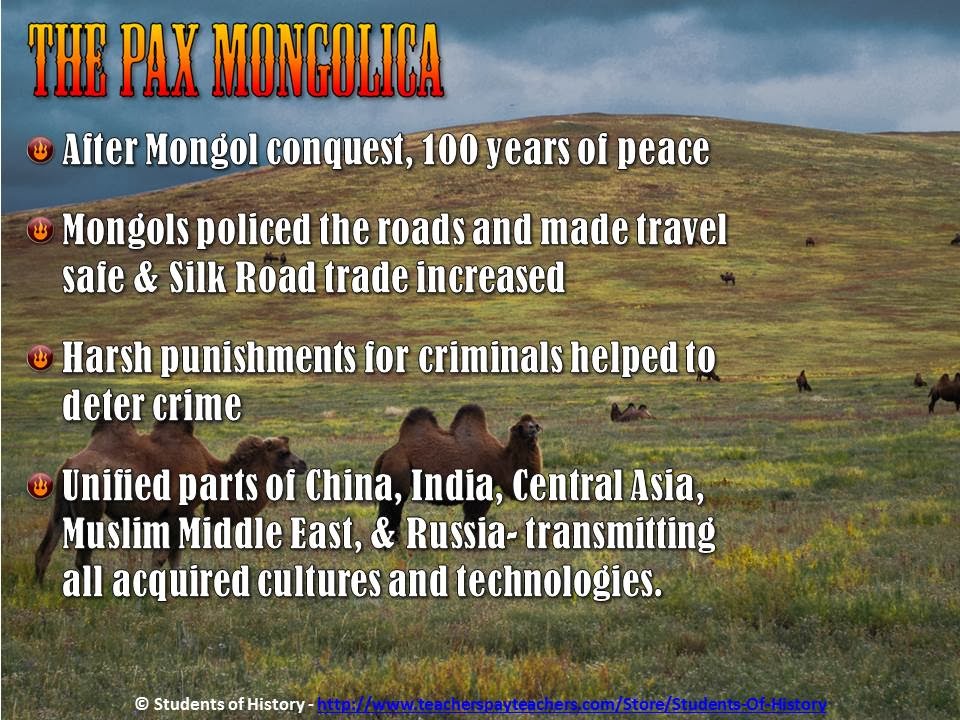 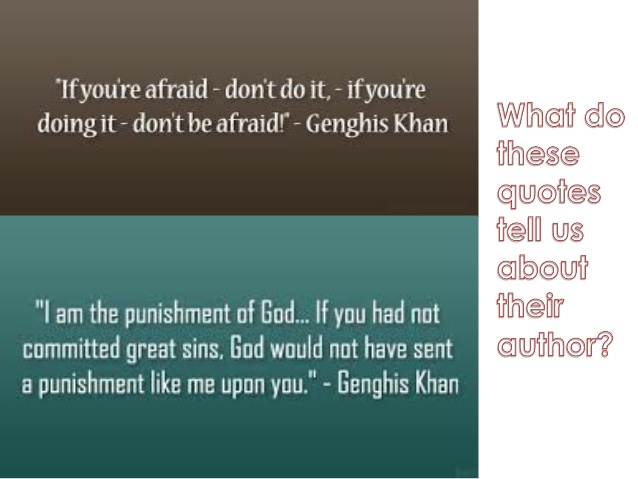 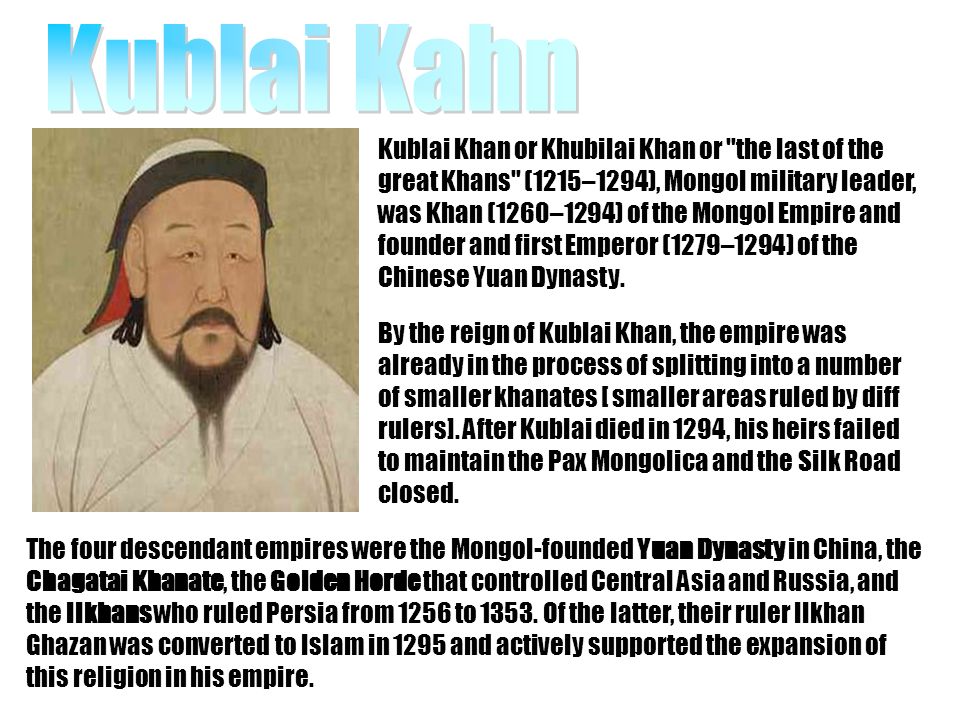 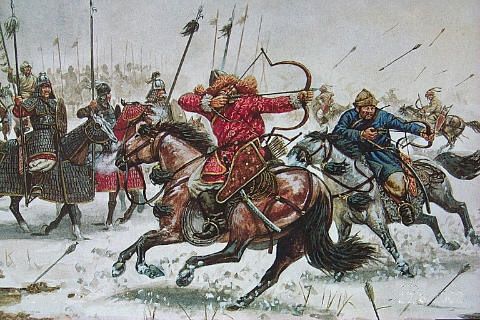 Africa Trans-Saharan Trade Route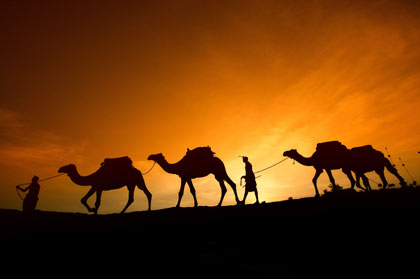 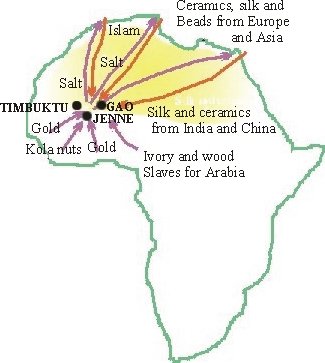 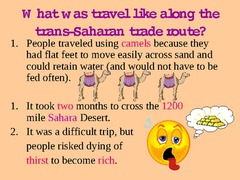 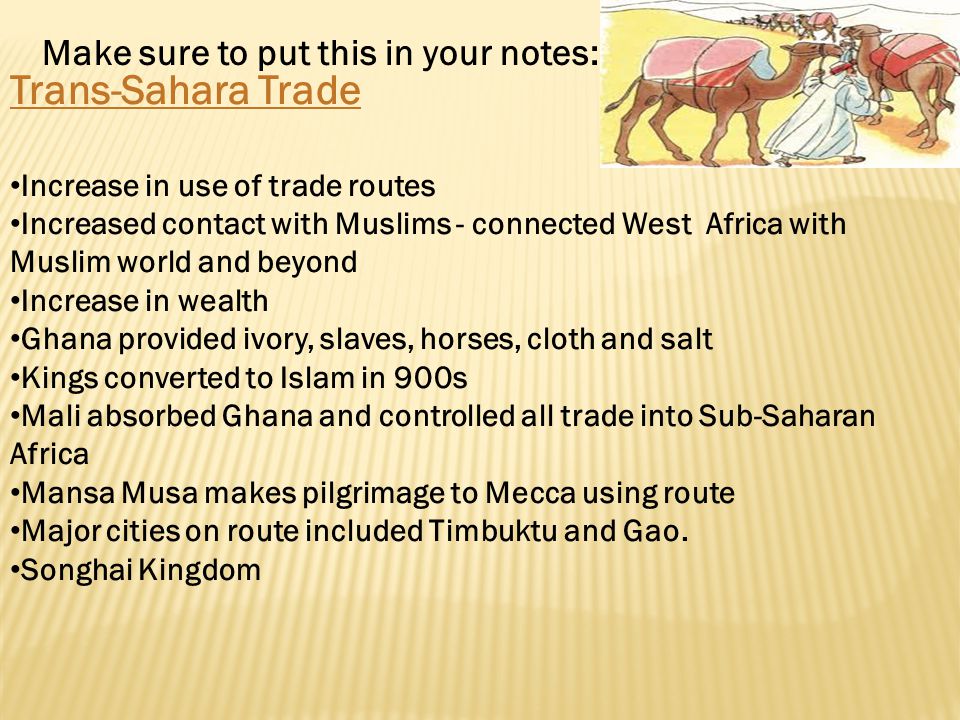 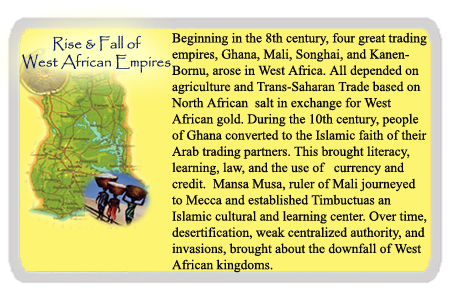 Mesoamerica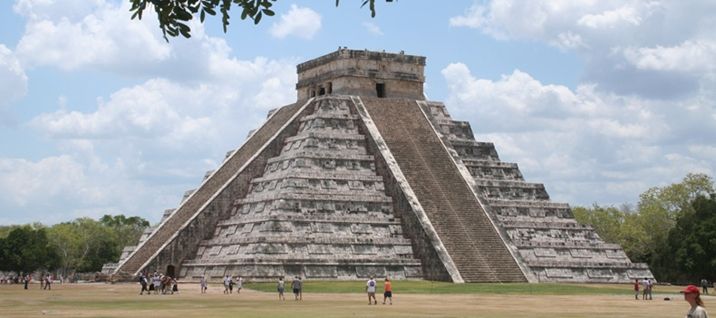 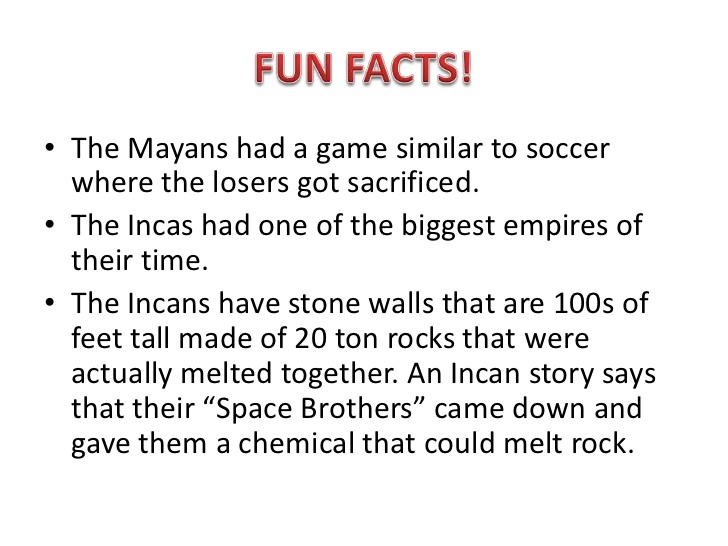 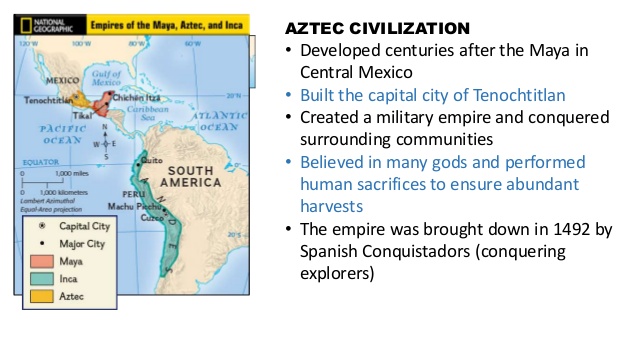 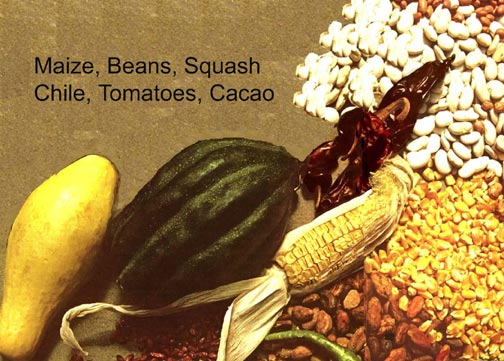 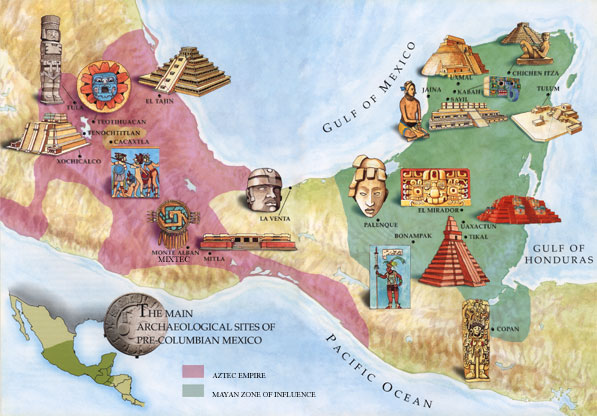 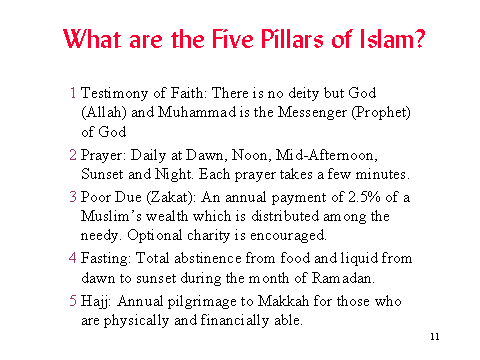 